TERRA SANTA  - GIORDANIA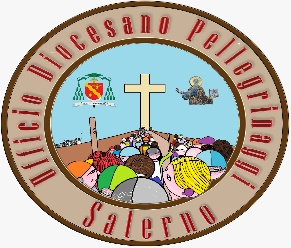 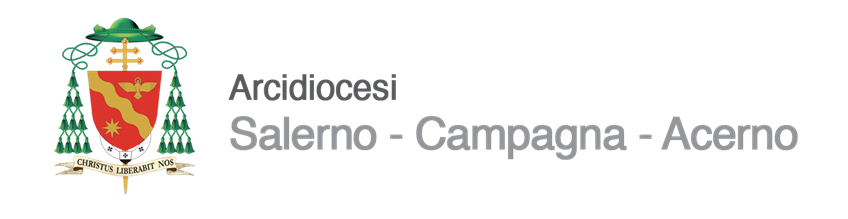 15 gennaio  NAPOLI – ROMA - TEL AVIV – NAZARETH Ritrovo partecipanti aeroporto di Napoli e con volo Alitalia partenza ore 06.50 (via Roma). Arrivo a Tel Aviv previsto ore 13.50. Operazioni di sbarco e partenza in pullman per Nazareth. Sosta al Monte Carmelo e visita al Santuario della Stella Maris e alla grotta del Profeta Elia. Trasferimento a Nazareth. Sistemazione in albergo, cena e pernottamento.16 gennaio  TIBERIADE – CAFARNAO – MONTE TABOR  – NAZARETHPrima colazione e visita alla città: chiesa di S. Giuseppe, Sinagoga, Fontana della Vergine, Basilica dell’Annunciazione. Pranzo . Visita del Monte Tabor e Cana . Rientro serale. Cena e pernottamento.17 gennaio  NAZARETH – AMMANPrima colazione. Visita Cafarnao e della zona archeologica con la casa di S. Pietro. Sosta al Monte delle Beatitudini, Tabga e chiesa del Primato. Pranzo .Partenza per Amman. Sistemazione in hotel, cena e pernottamento.18 gennaio  AMMAN – MONTE NEBO  – PETRA Prima colazione. Sistemazione in pullman Gran turismo e partenza per il Monte Nebo dal quale Mosé vide la Terra Promessa. Proseguimento per Madaba, città famosa per i suoi mosaici bizantini, per la visita alla Chiesa di San Giorgio dove si conserva l’antica mappa della Palestina. Pranzo. Nel pomeriggio partenza per Petra. Sosta a Kerak, città di epoca crociata. All’arrivo in albergo a Petra, sistemazione in hotel, cena e pernottamento. 

19 gennaio PETRA- AMMAN Prima colazione.  Intera giornata dedicata alla visita della città Nabatea, interamente scavata nella roccia. Pranzo nel sito archeologico. Nel tardo pomeriggio rientro in albergo Amman . Cena e pernottamento.20 gennaio AMMAN – GERICO – QUMRAN – BETANIA – GERUSALEMME Prima colazione  e partenza per la frontiera e partenza per Gerico fiume del battesimo , un’oasi in mezzo al deserto di Guida. Sosta per la visita agli scavi di Qumran e Betania  con visita alla casa di Lazzaro,Marta e Maria.  Proseguimento per Gerusalemme. Sistemazione in hotel. Cena e pernottamento21 gennaio  GERUSALEMME – BETLEMME – AIN KAREMPrima colazione e mattinata dedicata al proseguimento delle visite di Gerusalemme: Monte Zion, Muro del Pianto, Spianata del Tempio con le Moschee di Omar e di El Aqsa. Pranzo in ristorante  Pomeriggio dedicato alla visita di Betlemme con la basilica della Natività e il Campo dei Pastori e sosta ad Ain Karem von visita al Santuario della Visitazione. Rientro serale in albergo. Cena e pernottamento22 gennaio  GERUSALEMME – BETLEMME – GERUSALEMMEPensione completa. Visita e al Monte degli Ulivi, , Chiesa del Pater, Dominus Flevit, Getsemani, chiesa di S. Anna, Piscina Probativa, pretorio con Litrostoto, Flagellazione. Via Dolorosa, basilica della Resurrezione con S. Sepolcro. Rientro serale in albergo. Cena e pernottamento.23 gennaio GERUSALEMME – TEL AVIV – ROMA - NAPOLIPrima colazione in hotel trasferimento in aeroporto e partenza con volo Alitalia ore 10.35 (via Roma) per Napoli. Arrivo previsto per le ore 15.25.Quota base                €  1500,00Supplemento Singola €     400,00La quota comprende:  Volo aereo Alitalia (incluse tasse aeroportuali e carburante €  201,02 aggiornate al 14.09). trasporti in pullman per le visite ed escursioni come da programma; ingressi;sistemazione in hotel 4 stelle con trattamento di pensione completa dalla cena del 1°giorno al pranzo dell’9° giorno (bevande escluse), assistenza tecnica; guida per tutto il periodo, ingressi ai musei,chiese,etc.; assistenza ;tasse di frontiera; mance, kit del pellegrino; assicurazione medico bagaglio; pullman A/R Napoli; radiocuffie.La quota non comprende:le bevande ai pasti, la polizza annullamento e tutto quanto non citato nel suddetto programma. *Gli itinerari possono essere modificati,per necessità logistiche o in relazione agli orari e luoghi dove celebrare le Sante Messe.Tutte le visite saranno rispettate, seppure con ordine cronologico diverso da quanto appare in programma.*L’Aliantour si riserva la facoltà di adeguare il corrispettivo i cui sopra ad ogni eventuale variazioni dei cambi eccedenti la percentuale del 1,5%.*Inoltre si riserva sino a tale data la facoltà di adeguare i corrispettivi convenuti ad ogni eventuale variazione del trasporto, del carburante, delle tariffe aeree, delle tasse aeroportuali,delle tariffe dei servizi a terra.Cambio dollaro applicato euro 01 = Dollaro Usa 1,19 aggiornato al 14.11.2017.  Oscillazione dollaro Usa tollerata -1,5%. La realizzazione del viaggio e’ subordinata al raggiungimento di un minimo di 43 partecipanti pagantiE’ necessario il passaporto individuale con la marca amministrativa che abbia una validità di 6 mesi successiva al rientro in Italia. La copia del passaporto deve essere fornita all’atto dell’iscrizione. Per ottenere  il visto di ingresso in Giordania e’ assolutamente necessario avere la copia del passaporto valido almeno 30 giorni prima della partenza  N:B: Le iscrizioni devono pervenire entro e non altre il 01 Novembre 2017, con un acconto di € 500,00;   Fotocopia del Passaporto con scheda di partecipazione.